НАУКОВЕ ТОВАРИСТВО ІМ. ШЕВЧЕНКА В КАНАДІ SHEVCHENKO SCIENTIFIC SOCIETY OF CANADA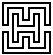 516 The Kingsway, Toronto, ON M9A 3W6  Canada______________________________________________________________________________________________ЗАЯВАПрізвище та ім’я ____________________________________   __________________________________________                 латинкою                                                                  Адреса (латинкою) ______________________________________________________________________________ ______________________________________________________________поштовий код ____________________Тел.                                           Факс                                             e-пошта ___________________________________ Дата народження                                      Місце народження_____________________________________________Освіта (ступінь, рік ґрадуації, назва вищої школи) ____________________________________________________ _______________________________________________________________________________________________	                                                                                                                             _______________________________________________________________________________________________	                                                                                                                             Звання_________________________________________________________________________________________ Затрудненя (включно сучасне) ____________________________________________________________________ ______________________________________________________________________________________________________________________________________________________________________________________________Назва і адреса працедавця ___                                                                                                                              ______	_______________________________________________________________________________________________ Спонсори (члени НТШ-К):	1. ___________________________________________________________________	                                                                                                                  2. _____________________________________________________________________________________________                                                                                                                                                                                    Залучую свій curriculum vitae. Звертаюся до Дирекції Наукового Товариства ім. Шевченка в Канаді (НТШ-К) з проханням прийняти мене  у  членство НТШ-К. Я свідомий/ма того, що метою НТШ-К є плекати і розвивати науку, зокрема в ділянці українознавства та зобов’язуюся підтримувати цілі Товариства.Дата                                                   	                 	___________________________________________                    підпис            Постанова Дирекції НТШ-К                                                                                                                             Прийнято Дирекцією як члена звичайного/ кореспондента/ дійсного до секції:___________________________Дата: _____________________    За Дирекцію: _______________________________________________________